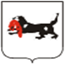 МИНИСТЕРСТВО СОЦИАЛЬНОГО РАЗВИТИЯ, ОПЕКИ И ПОПЕЧИТЕЛЬСВА ИРКУТСКОЙ ОБЛАСТИ ОБЛАСТНОЕ ГОСУДАРСТВЕННОЕ КАЗЕННОЕ УЧРЕЖДЕНИЕ СОЦИАЛЬНОГО ОБСЛУЖИВАНИЯ «ЦЕНТР ПОМОЩИ ДЕТЯМ, ОСТАВШИМСЯ БЕЗ ПОПЕЧЕНИЯ РОДИТЕЛЕЙ, 
ЛЕНИНСКОГО РАЙОНА г. ИРКУТСКА»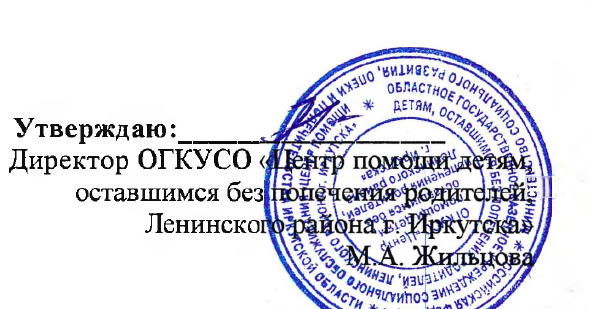 План работы
Отделения постинтернатного сопровождения
на 2023 годИркутск, 2023 г.План деятельности отделения
Постинтернатного сопровождения  в 2023 годуОсновы деятельности отделения на 2023 годЦель отделения: Оказание содействия в дальнейшем самоопределении и социальной адаптации, и интеграции в обществе лицам из числа детей-сирот и детей, оставшихся без попечения родителей завершивших пребывание в организациях для детей-сирот.Задачи отделения:Создание благоприятных условий, обеспечивающих психологическую комфортность и социальную поддержку выпускникам;Поддержка в решении проблем профессионального выбора, реализации собственных возможностей по преодолению сложных жизненных ситуаций;Оказание содействия в закреплении социальных гарантий выпускников, решении вопросов их жизнеустройства;Взаимодействие с органами исполнительной власти Иркутской области, органами социальной защиты населения, организациями и муниципальными службами, уполномоченными обеспечивать защиту прав и законных интересов детей-сирот и детей, оставшихся без попечения родителей.Взаимодействие с третьим сектором (НКО, АНО, благотворительные организации, Фонды (в том числе общественные фонды), Казачьи общества и т.п.) желающими помочь в защите прав и законных интересов детей-сирот и детей, оставшихся без попечения родителей.Обеспечение индивидуального комплексного сопровождения процесса постинтернатной адаптации;Проведение диагностики и коррекции процесса постинтернатной адаптации;Совершенствование системы межведомственного взаимодействия с учреждениями профессионального образования.Предупреждение рисков, возникающих в процессе социальной адаптации выпускников организаций для детей-сирот и детей, оставшихся без попечения родителей и лиц из их числа.Формирование у выпускников ключевых компетентностей, необходимых для независимого проживания, личностного и профессионального самоопределения, полноценного развития, жизнеустройства и адаптации в обществе.План деятельности отделения Постинтернатного сопровождения (далее - План) представляет собой перечень конкретных направлений деятельности, определяет порядок, сроки, последовательность проведения мероприятий на планируемый период времени, устанавливает конкретных исполнителей. Мероприятия плана постинтернатного сопровождения могут, осуществляется по запросу, данный запрос может исходить как от самого выпускника, так и от иных служб и организаций, задействованных в реализации плана индивидуального сопровождения.I Основная деятельность отделения*ИППС –индивидуальный план постинтернатного сопровожденияII Методическая деятельностьIII Профессиональное сообществоIV Административно-управленческая деятельностьV. Предпостинтернатное сопровождениеЗаведующий отделением 				М.С.Полонская№ п/пМероприятияМероприятияСрок исполненияСрок исполненияОтветственныйОтветственныйОтветственный1. Работа по социальному сопровождению1. Работа по социальному сопровождению1. Работа по социальному сопровождению1. Работа по социальному сопровождению1. Работа по социальному сопровождению1. Работа по социальному сопровождению1. Работа по социальному сопровождению1. Работа по социальному сопровождениюКонсультирование по вопросам, связанным с правом граждан на социальное обслуживание в системах социальных служб и защиту своих интересов (по запросу)Консультирование по вопросам, связанным с правом граждан на социальное обслуживание в системах социальных служб и защиту своих интересов (по запросу)В течение годаВ течение годаЗаведующий отделением, социальный педагогЮрисконсультЗаведующий отделением, социальный педагогЮрисконсультЗаведующий отделением, социальный педагогЮрисконсультОказание помощи в оформлении и восстановлении документов выпускников (по запросу/согласно ИППС*)Оказание помощи в оформлении и восстановлении документов выпускников (по запросу/согласно ИППС*)В течение годаВ течение годаСоциальный педагогСоциальный педагогСоциальный педагогОказание помощи в получении юридических услуг (по запросу/ согласно ИППС)Оказание помощи в получении юридических услуг (по запросу/ согласно ИППС)В течение годаВ течение годаЮрисконсультСоциальный педагогЮрисконсультСоциальный педагогЮрисконсультСоциальный педагогОказание помощи в защите прав и законных интересов выпускников в установленном законодательством порядке (по запросу/ согласно ИППС)Оказание помощи в защите прав и законных интересов выпускников в установленном законодательством порядке (по запросу/ согласно ИППС)В течение годаВ течение годаЗаведующий отделением Социальный педагогЮрисконсультЗаведующий отделением Социальный педагогЮрисконсультЗаведующий отделением Социальный педагогЮрисконсультОказание помощи в решении социально-бытовых вопросов (по запросу/ согласно ИППС)Оказание помощи в решении социально-бытовых вопросов (по запросу/ согласно ИППС)В течение годаВ течение годаСоциальный педагогСоциальный педагогСоциальный педагогОказание помощи в трудоустройстве (по запросу/ согласно ИППС)Оказание помощи в трудоустройстве (по запросу/ согласно ИППС)В течение годаВ течение годаСоциальный педагогСоциальный педагогСоциальный педагогОказание помощи в организации отдыха и досуга (по запросу/ согласно ИППС)Оказание помощи в организации отдыха и досуга (по запросу/ согласно ИППС)В течение годаВ течение годаСоциальный педагогСоциальный педагогСоциальный педагогОказание помощи в учебной деятельности, консультирование по вопросам профессиональной ориентации (по запросу/ согласно ИППС)Оказание помощи в учебной деятельности, консультирование по вопросам профессиональной ориентации (по запросу/ согласно ИППС)В течение годаВ течение годаСоциальный педагог/педагог-психологСоциальный педагог/педагог-психологСоциальный педагог/педагог-психологПсихологическое сопровождение выпускника (по запросу/ согласно ИППС)Психологическое сопровождение выпускника (по запросу/ согласно ИППС)В течение годаВ течение годаПедагог-психологПедагог-психологПедагог-психологСопровождение выпускника вне учреждения (по запросу/ согласно ИППС)Сопровождение выпускника вне учреждения (по запросу/ согласно ИППС)В течение годаВ течение годаСоциальный педагогСоциальный педагогСоциальный педагогОбследование жилищно-бытовых условий выпускниковОбследование жилищно-бытовых условий выпускниковВ течение годаВ течение годаСоциальный педагогСоциальный педагогСоциальный педагог2.Межведомственное взаимодействие2.Межведомственное взаимодействие2.Межведомственное взаимодействие2.Межведомственное взаимодействие2.Межведомственное взаимодействие2.Межведомственное взаимодействие2.Межведомственное взаимодействие2.Межведомственное взаимодействие11Организация взаимодействия с учреждениями и ведомствами по различным направлениям сопровождения выпускника.В течение годаВ течение годаЗаведующий отделениемСоциальный педагогПедагог-психологЗаведующий отделениемСоциальный педагогПедагог-психологЗаведующий отделениемСоциальный педагогПедагог-психолог22Организация совместной деятельности с учреждениями образования, в том числе дополнительного.В течение годаВ течение годаЗаведующий отделениемСоциальный педагогЗаведующий отделениемСоциальный педагогЗаведующий отделениемСоциальный педагог33Проведение выездных межведомственных консультаций для выпускников в рамках «Выездного консультационного пункта»По отдельному плану ВКППо отдельному плану ВКПЗаведующий отделениемСоциальный педагогЗаведующий отделениемСоциальный педагогЗаведующий отделениемСоциальный педагог3. Организация и проведение заседаний ПМСП консилиума3. Организация и проведение заседаний ПМСП консилиума3. Организация и проведение заседаний ПМСП консилиума3. Организация и проведение заседаний ПМСП консилиума3. Организация и проведение заседаний ПМСП консилиума3. Организация и проведение заседаний ПМСП консилиума3. Организация и проведение заседаний ПМСП консилиума3. Организация и проведение заседаний ПМСП консилиума11Утверждение Карты и плана индивидуального постинтернатного сопровождения выпускникаВ течении 10 дней от даты зачисления выпускника в отделениеВ течении 10 дней от даты зачисления выпускника в отделениеВ течении 10 дней от даты зачисления выпускника в отделениеВ течении 10 дней от даты зачисления выпускника в отделениеСекретарь консилиума11Рассмотрение промежуточных результатов по реализации плана сопровожденияВ соответствии с установленными сроками ИППС выпускникаВ соответствии с установленными сроками ИППС выпускникаВ соответствии с установленными сроками ИППС выпускникаВ соответствии с установленными сроками ИППС выпускникаСекретарь консилиума11Оценка эффективности выполнения плана сопровожденияЗа 7 дней до окончания срока сопровождения (планово)В течение 1 недели после закрытия случая сопровождения (внепланово)За 7 дней до окончания срока сопровождения (планово)В течение 1 недели после закрытия случая сопровождения (внепланово)За 7 дней до окончания срока сопровождения (планово)В течение 1 недели после закрытия случая сопровождения (внепланово)За 7 дней до окончания срока сопровождения (планово)В течение 1 недели после закрытия случая сопровождения (внепланово)Секретарь консилиума11Рассмотрение вопросов различной тематики (выявление новых обстоятельств, влияющих на эффективность реализации мероприятий плана сопровождения)По мере необходимостиПо мере необходимостиПо мере необходимостиПо мере необходимостиСекретарь консилиума4. Клуб выпускников4. Клуб выпускников4. Клуб выпускников4. Клуб выпускников4. Клуб выпускников4. Клуб выпускников4. Клуб выпускников4. Клуб выпускников1Проведение заседаний в клубе выпускников «Вместе»:Круглый стол «Учимся быть юридически грамотными» в целях формирования правовых знаний и навыков правовой грамотности.Проведение заседаний в клубе выпускников «Вместе»:Круглый стол «Учимся быть юридически грамотными» в целях формирования правовых знаний и навыков правовой грамотности.Проведение заседаний в клубе выпускников «Вместе»:Круглый стол «Учимся быть юридически грамотными» в целях формирования правовых знаний и навыков правовой грамотности.МартМартВсе специалисты отделенияВсе специалисты отделения1Час общения «В гармонии с собой», «Я среди других людей» с целью формирования нравственного сознания, нравственных качеств, социально значимых ориентаций и установок в жизненном самоопределении, а так же основам саморегуляции.Час общения «В гармонии с собой», «Я среди других людей» с целью формирования нравственного сознания, нравственных качеств, социально значимых ориентаций и установок в жизненном самоопределении, а так же основам саморегуляции.Час общения «В гармонии с собой», «Я среди других людей» с целью формирования нравственного сознания, нравственных качеств, социально значимых ориентаций и установок в жизненном самоопределении, а так же основам саморегуляции.ИюньИюньПедагог-психологПедагог-психолог1Проведение тематического занятия«100 дорог. Трудовая деятельность», с целью расширить представление выпускников о специальностях, профессиях, трудовой деятельности человека.«Мои жилищные права» - ознакомление с жилищными правами детей-сирот и детей, оставшихся без попечения родителей и лиц из их числа.Проведение тематического занятия«100 дорог. Трудовая деятельность», с целью расширить представление выпускников о специальностях, профессиях, трудовой деятельности человека.«Мои жилищные права» - ознакомление с жилищными правами детей-сирот и детей, оставшихся без попечения родителей и лиц из их числа.Проведение тематического занятия«100 дорог. Трудовая деятельность», с целью расширить представление выпускников о специальностях, профессиях, трудовой деятельности человека.«Мои жилищные права» - ознакомление с жилищными правами детей-сирот и детей, оставшихся без попечения родителей и лиц из их числа.СентябрьСентябрьЗаведующая отделением Социальный педагогЗаведующая отделением Социальный педагог1«Ах, этот новый год!» встреча в неформальной обстановке.«Ах, этот новый год!» встреча в неформальной обстановке.«Ах, этот новый год!» встреча в неформальной обстановке.ДекабрьДекабрьВсе специалисты отделенияВсе специалисты отделения2Проведение встречи с успешными выпускниками «Как живется тебе, выпускник»Проведение встречи с успешными выпускниками «Как живется тебе, выпускник»Проведение встречи с успешными выпускниками «Как живется тебе, выпускник»В течение годаВ течение годаЗаведующий отделениемСоциальный педагогЗаведующий отделениемСоциальный педагог5 Социально-поддерживающая работа5 Социально-поддерживающая работа5 Социально-поддерживающая работа5 Социально-поддерживающая работа5 Социально-поддерживающая работа5 Социально-поддерживающая работа5 Социально-поддерживающая работа5 Социально-поддерживающая работа1Организация пребывания несовершеннолетнего выпускника в ЦПДОрганизация пребывания несовершеннолетнего выпускника в ЦПДКаникулярное время, выходные дни, иные сроки по запросуКаникулярное время, выходные дни, иные сроки по запросуКаникулярное время, выходные дни, иные сроки по запросуЗаведующий отделениемЗаведующий отделением2Организация систематического общения с выпускниками в онлайн режиме с целью содействия в решении их проблем в группе https://vk.com/best.graduatesОрганизация систематического общения с выпускниками в онлайн режиме с целью содействия в решении их проблем в группе https://vk.com/best.graduatesВ течение годаВ течение годаВ течение годаЗаведующий отделениемСоциальный педагогЗаведующий отделениемСоциальный педагог3Посещение учебных заведений с целью контроля и оказания помощи выпускникам, посещение комнат в общежтии.Посещение учебных заведений с целью контроля и оказания помощи выпускникам, посещение комнат в общежтии.Обязательное посещение:НоябрьМайПо запросу в течение годаОбязательное посещение:НоябрьМайПо запросу в течение годаОбязательное посещение:НоябрьМайПо запросу в течение годаЗаведующий отделениемСоциальный педагогЗаведующий отделениемСоциальный педагог4Помощь в организации быта в общежитии, социального обеспечение (по запросу)Помощь в организации быта в общежитии, социального обеспечение (по запросу)В течение годаВ течение годаВ течение годаЗаведующий отделениемСоциальный педагогЗаведующий отделениемСоциальный педагог5Телефонные разговоры с социальным педагогом, мастерами, кураторами, педагогами учебного заведения контроль обучения в техникуме и проживания в общежитии.Телефонные разговоры с социальным педагогом, мастерами, кураторами, педагогами учебного заведения контроль обучения в техникуме и проживания в общежитии.Обязательный звонок 1 раз в неделюОбязательный звонок 1 раз в неделюОбязательный звонок 1 раз в неделюЗаведующий отделениемСоциальный педагогЗаведующий отделениемСоциальный педагог6Включение детей-сирот и детей, оставшихся без попечения родителей, а также выпускников организаций для детей-сирот и детей, оставшихся без попечения родителей, в работу волонтерского движения через проведение обучающих семинаров по созданию добровольческого актива на базе организаций для детей-сирот и детей, оставшихся без попечения родителейВключение детей-сирот и детей, оставшихся без попечения родителей, а также выпускников организаций для детей-сирот и детей, оставшихся без попечения родителей, в работу волонтерского движения через проведение обучающих семинаров по созданию добровольческого актива на базе организаций для детей-сирот и детей, оставшихся без попечения родителейВ течение годаВ течение годаВ течение годаЗаведующий отделениемСоциальный педагогЗаведующий отделениемСоциальный педагог7Организация мероприятий, разъяснительной, просветительной работы среди выпускников:Беседа о формировании здорового образа жизни после выпуска из ЦПД: профилактика ранней беременности, заболеваний и инфекций передающихся половым путем (раздача информационного материала).Организация мероприятий, разъяснительной, просветительной работы среди выпускников:Беседа о формировании здорового образа жизни после выпуска из ЦПД: профилактика ранней беременности, заболеваний и инфекций передающихся половым путем (раздача информационного материала).АвгустАвгустАвгустЗаведующий отделениемСоциальный педагогПедагог-психологЗаведующий отделениемСоциальный педагогПедагог-психолог7Беседа о правилах безопасного поведения, направленного на предупреждение распространения ВИЧ-инфекции (раздача информационного материала).Беседа о правилах безопасного поведения, направленного на предупреждение распространения ВИЧ-инфекции (раздача информационного материала).ДекабрьДекабрьДекабрьЗаведующий отделениемСоциальный педагогПедагог-психологЗаведующий отделениемСоциальный педагогПедагог-психолог7Просмотр роликов направленных на профилактику социально-негативных явлений: наркомании, алкоголизма, курения и т.п. (раздача информационного материала).Просмотр роликов направленных на профилактику социально-негативных явлений: наркомании, алкоголизма, курения и т.п. (раздача информационного материала).ИюньИюньИюньЗаведующий отделениемСоциальный педагогПедагог-психологЗаведующий отделениемСоциальный педагогПедагог-психолог6. Организационная работа6. Организационная работа6. Организационная работа6. Организационная работа6. Организационная работа6. Организационная работа6. Организационная работа6. Организационная работа1Пополнение банка данных о выпускниках, обновление актуальной информациейПополнение банка данных о выпускниках, обновление актуальной информациейФевральАвгустФевральАвгустФевральАвгустСоциальный педагогСоциальный педагог2Формирование карт индивидуального постинтернатного сопровождения на выпускников Формирование карт индивидуального постинтернатного сопровождения на выпускников В течение годаВ течение годаВ течение годаСоциальный педагогСоциальный педагог3Ведение карт индивидуального постинтернатного сопровожденияВедение карт индивидуального постинтернатного сопровожденияВ течение годаВ течение годаВ течение годаСоциальный педагог
Педагог-психологСоциальный педагог
Педагог-психолог4Разработка и внесение изменения в план индивидуального развития и жизнеустройства ребенка на несовершеннолетних выпускников (совместно с образовательным учреждением и МУМСРОП ИО)Разработка и внесение изменения в план индивидуального развития и жизнеустройства ребенка на несовершеннолетних выпускников (совместно с образовательным учреждением и МУМСРОП ИО)В течение годаВ течение годаВ течение годаЗаведующий отделениемЗаведующий отделением№ п/пМероприятияСрок исполненияОтветственный1. Нормативно-правовое обеспечение отделения1. Нормативно-правовое обеспечение отделения1. Нормативно-правовое обеспечение отделения1. Нормативно-правовое обеспечение отделения1Пополнение нормативно-правовой базы отделения. (по необходимости).В течение годаЗаведующий отделением2Корректировка нормативно-правовой документации отделения с учётом изменений в действующем законодательстве РФ (по необходимости).В течение годаЗаведующий отделением2. Информационно-аналитическая деятельность2. Информационно-аналитическая деятельность2. Информационно-аналитическая деятельность2. Информационно-аналитическая деятельностьИзучение, обобщение передового опыта работы специалистов других учреждений социальной защиты населенияВ течение годаЗаведующий отделениемПодготовка статистической и аналитической отчетности разной направленности деятельности отделенияВ течение годаЗаведующий отделением3. Методические мероприятия3. Методические мероприятия3. Методические мероприятия3. Методические мероприятия1.Организация участия специалистов отделения в методических мероприятиях по профилю социальной защиты населения, организованных различными учреждениями и ведомствами г. Иркутска, и Иркутской  области и других регионов Российской Федерации. (включая вебинары и онлайн семинары)В течение годаЗаведующий отделением2Организация участия специалистов отделения в Методическом совете УчрежденияВ течение годаЗаведующий отделением4. Информационно-методическое сопровождение4. Информационно-методическое сопровождение4. Информационно-методическое сопровождение4. Информационно-методическое сопровождение1Методическое консультирование специалистов отделения (по запросу).В течение годаЗаведующий отделением2Методические мероприятия различного уровня (совещания, методические советы, семинары, круглые столы и т.д., вебинары, онлайн семинары) по направлениям деятельностив том числе на базе ЦПД:Выступления на совещании при директореВыступления на методическом советеВ течение годаПо плану учрежденияЗаведующий отделением3Поиск и развитие новых форм и технологий деятельности по постинтернатной адаптации и сопровождению детей-сирот и детей, оставшихся без попечения родителей В течение годаЗаведующий отделениемСоциальный-педагогПедагог-психолог5. Информационно-методическое обеспечение5. Информационно-методическое обеспечение5. Информационно-методическое обеспечение5. Информационно-методическое обеспечение1. Подготовка и размещение информации на тематических стендах, сайте учрежденияВ течение годаЗаведующий отделением2.Подготовка методических материалов (памяток, положений, пособий) различной направленности для выпускников, в том числе о негативных последствиях для здоровья употребления наркотической и алкогольной продукции.В течение годаЗаведующий отделением6. Межведомственное взаимодействие6. Межведомственное взаимодействие6. Межведомственное взаимодействие6. Межведомственное взаимодействие1.Организация взаимодействия с учреждениями и организациями по профилю работы с целью обмена опытом и повышения профессионализма специалистов отделения, участие в проектировочных семинарах УМЦВ течение годаЗаведующий отделением№ п/пМероприятияСрокиисполненияОтветственный1. Повышение уровня профессиональных компетенций сотрудников отделения1. Повышение уровня профессиональных компетенций сотрудников отделения1. Повышение уровня профессиональных компетенций сотрудников отделения1. Повышение уровня профессиональных компетенций сотрудников отделения1Повышение профессионального уровня сотрудников на курсах повышения квалификации В течение годаЗаведующий отделением2Посещение семинаров, конференций, форумов, выставок и др.В течение годаЗаведующий отделениемСоциальный педагогПедагог-психолог№п/пМероприятияСрок исполненияОтветственныйКоординация деятельностиКоординация деятельностиКоординация деятельностиКоординация деятельности1Координация деятельности специалистов отделения в соответствии с должностными обязанностями.ЕженедельноЗаведующий отделением3.Планёрные совещания со специалистами в отделении Еженедельно(понедельник)Заведующий отделением4. Аппаратные совещания при директоре.Еженедельно (понедельник)Заведующий отделением5Совещания при директореВ течение годаЗаведующий отделениемСоциальный педагогПедагог-психологОтчетная и аналитическая деятельностьОтчетная и аналитическая деятельностьОтчетная и аналитическая деятельностьОтчетная и аналитическая деятельность1Статистические отчёты о деятельности отделенияАналитический отчет о работе отделения за годОтчет по исполнению модельной программыТабель учета рабочего времениОтчёты различной направленности по запросуОтчет по работе отделения постинтернатного сопровожденияДекабрьЗаведующий отделением1Статистические отчёты о деятельности отделенияАналитический отчет о работе отделения за годОтчет по исполнению модельной программыТабель учета рабочего времениОтчёты различной направленности по запросуОтчет по работе отделения постинтернатного сопровожденияЕжеквартальноЗаведующий отделением1Статистические отчёты о деятельности отделенияАналитический отчет о работе отделения за годОтчет по исполнению модельной программыТабель учета рабочего времениОтчёты различной направленности по запросуОтчет по работе отделения постинтернатного сопровожденияДо 15 и 25 числа текущего месяцаЗаведующий отделением1Статистические отчёты о деятельности отделенияАналитический отчет о работе отделения за годОтчет по исполнению модельной программыТабель учета рабочего времениОтчёты различной направленности по запросуОтчет по работе отделения постинтернатного сопровожденияВ течение годаЗаведующий отделениемСоциальный педагог1Статистические отчёты о деятельности отделенияАналитический отчет о работе отделения за годОтчет по исполнению модельной программыТабель учета рабочего времениОтчёты различной направленности по запросуОтчет по работе отделения постинтернатного сопровожденияЕжеквартальноЗаведующий отделениемСоциальный педагогПланирование перспектив развития отделенияПланирование перспектив развития отделенияПланирование перспектив развития отделенияПланирование перспектив развития отделения1Подготовка плана текущей деятельности отделенияЕжемесячноЗаведующий отделением2Подготовка плана деятельности отделения на 2024 годДекабрьЗаведующий отделением3Подготовка плана заседаний ПМСП консилиумаЕжемесячноСекретарь консилиумаОбеспечение безопасности жизнедеятельностиОбеспечение безопасности жизнедеятельностиОбеспечение безопасности жизнедеятельностиОбеспечение безопасности жизнедеятельности1Мероприятия, направленные на охрану труда в отделении (инструктаж)1 раз в полгодаЗаведующий отделениемКонтроль деятельности отделения по направлениямКонтроль деятельности отделения по направлениямКонтроль деятельности отделения по направлениямКонтроль деятельности отделения по направлениям1Контроль над процессом сопровождения выпускниковВ течение годаЗаведующий отделением2Контроль над ведением документацииЕжемесячноЗаведующий отделением3Контроль над работой социального педагога, педагога-психологаВ течение годаЗаведующий отделением4Контроль за соблюдением пожарной безопасности, норм и правил по охране труда.ЕжедневноЗаведующий отделением5Контроль за выполнения режимных моментовЕжедневноЗаведующий отделением6. Мониторинг организации сопровождения6. Мониторинг организации сопровождения6. Мониторинг организации сопровождения6. Мониторинг организации сопровождения1Проведение опроса по выявлению удовлетворенности  качеством постинтернатного сопровождения выпускников сотрудниками отделения В течение годаЗаведующий отделением2Мониторинговое отслеживание результатов адаптации выпускника первого курсаПервичный-ноябрьПовторный-майЗаведующий отделениемСоциальный педагог№п/пМероприятияСрок исполненияОтветственный1Занятия по профессиональному определению воспитанников 9, 11 кл. (по отдельному плану профориентации)В течение годаСоциальный педагог2Профессиональная диагностика воспитанников 9, 11 кл.Декабрь Социальный педагогПедагог-психолог3Организация мероприятий направленных на помощь в профессиональном определении и поступлении в ССУЗы и ВУЗы воспитанников 9, 11 кл. (подготовка пакета документов, сопровождение в приемные комиссии, контроль и мониторинг списков на поступление и тп.)Май-сентябрьЗаведующий отделениемСоциальный педагог4Совместная работа с Центром занятости населения г. Иркутска по профессиональному просвещению выпускников и воспитанниковПо отдельному плануЗаведующий отделениемСоциальный педагог